Уважаемые родители!В целях вашей безопасности и безопасности ваших детей как можно чаще беседуйте с малышами о том, как себя вести в чрезвычайных ситуациях. Но главное: научите детей избегать потенциальную опасность. Например, опасность пожара. Не забывайте повторять с детьми правила пожарной безопасности.Вопросы, на которые каждыйребенок должен знать правильный ответ:Что нужно делать, если возник пожар в квартире? (позвонить по телефону 01 или с сотового 010, 112 и сообщить адрес пожара, свою фамилию, что и где горит)Можно ли играть со спичками и зажигалками? (нельзя. Спички – одна из причин пожара)Чем можно тушить пожар? (одеялом, пальто, водой, песком, огнетушителем)Можно ли самостоятельно пользоваться розеткой? (нельзя. Нужно просить взрослых включить или выключить электроприборы)Назови номер пожарной службы? (01 или с сотового телефона 010, 112)Главное правило при любой опасности? (не поддаваться панике, не терять самообладания)Можно ли без взрослых пользоваться свечами, бенгальскими огнями у елки? (нет, нельзя, может возникнуть пожар)Можно ли дотрагиваться до включенных электроприборов мокрыми руками?   (нельзя! Вода пропускает ток через себя. Этоопасно для жизни.)В случае возникновения пожара, если рядом нет взрослых, детям нужно действовать следующим образом:Обнаружив пожар, позвонить по  телефону 001; сообщить фамилию, адрес, что и где горит;предупредить о пожаре соседей; (если необходимо, они помогут ребенку вызвать пожарных.)Нельзя прятаться под кровать, в шкаф, под ванну, а постараться убежать из квартиры.Ребенку необходимо знать: дым гораздо опаснее огня. В задымленном помещении – закрыть нос и рот мокрой тряпкой, лечь на пол и ползти к выходу – внизу дыма меньше.При пожаре в подъезде пользоваться лифтом запрещается. Он может отключиться.Ожидая приезда пожарных, сохранять спокойствие.Когда приедут пожарные, выполнять все их указания.Готов ли ваш ребенокостаться один дома?1 Ты остался один дома, чем будешь заниматься:а) включишь телевизор; утюг;б) будешь готовить на газовой плите;в) возьмешь любимые игрушки;г) будешь рассматривать любимые книжки;д) возьмешь, спички и зажигалку ибудешь разжигать костер;2.Если в квартире случился пожар, ты:а) начинаешь тушить;б) откроешь окно;в) будешь продолжать играть;г) позвонишь по телефону 01;д) позовешь соседей;3.В квартире кроме тебя еще есть маленькая сестренка или братик, и они испугались и спрятались в шкаф, ты;а) выбежишь из квартиры;б) найдешь их и выведешь из квартиры;в) накинешь на них покрывало и ползком вместе с ними покинешь квартиру;г) будешь ждать родителей;д) спрячешься вместе с ними;4.Если дым заволок, квартиру и стало трудно дышать, ты;а) продолжаешь от страха метаться по квартире;б) спрячешься;в) выйдешь на балкон, плотно закрыв дверь;г) смочишь тряпку, полотенце или платок, закроешь нос и рот, и будешь пытаться выползти из квартиры;д) откроешь окна;5.Если пожар у соседей или на лестничной площадке, ты;а) откроешь дверь, и будешьсмотреть;б) плотно закроешь все двери;в) закроешь все щели влажной тряпкой и позвонишь родителям;г) позвонишь по номеру 01 и вызовешь пожарную службу.Сегодня проблема нашей с вамибезопасности, а главное – безопасности наших детей, становится все острее и актуальней. И все же мы знаем, что у нас в стране есть и успешно действуют службы спасения в чрезвычайных ситуациях.Расскажите ребенку о таких службах,которые всегда приходят на помощь втрудных ситуациях, о смелых и отважных людях готовых рисковать своей жизнью, чтобы спасти попавшего в беду.К. Ю. Белая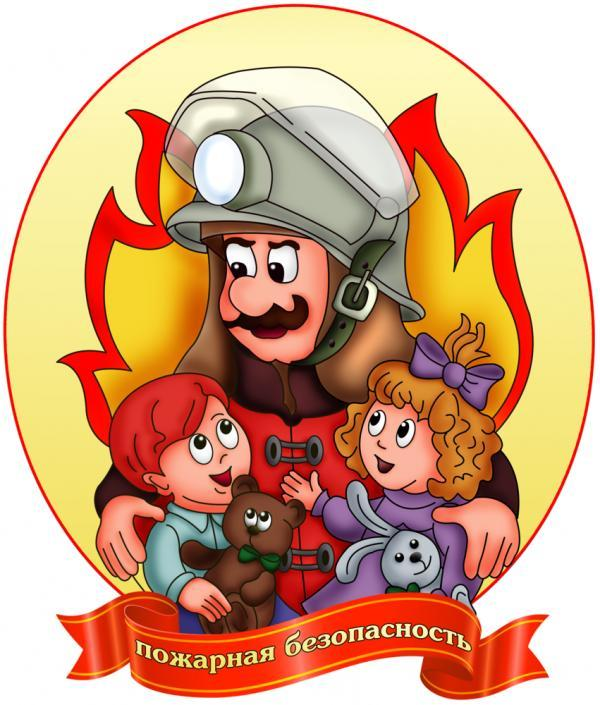 Очень важные правила!Чтобы пожаров избежать,Нужно много детям знать.Деревянные сестричкиВ коробочке – это спички.Вы запомните, друзья,Спички детям брать нельзя!Если увидишь огонь или дым,Скорее звони, телефон – 1Если слаб огонь, скорейТы водой его залей.Но не вздумай воду литьТам где электричество,Телевизор и утюг,Миксер и розеткуОбходите сторонойМаленькие детки.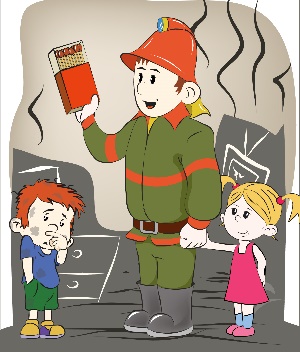 2018 годМуниципальное бюджетное дошкольное образовательное учреждение детский сад «Веселая планета» п. ОрловскогоПравила пожарнойбезопасностидетям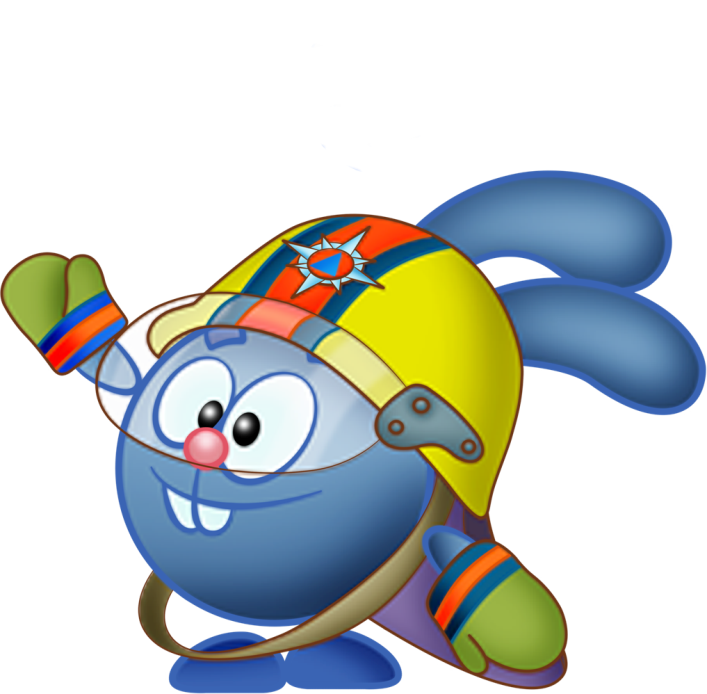 